ОТДЕЛ ОБРАЗОВАНИЯ АДМИНИСТРАЦИИАДМИРАЛТЕЙСКОГО РАЙОНА САНКТ-ПЕТЕРБУРГАРОССИЙСКИЙ ГОСУДАРСТВЕННЫЙ ПЕДАГОГИЧЕСКИЙ УНИВЕРСИТЕТ ИМ. А.И. ГЕРЦЕНАИНФОРМАЦИОННО-МЕТОДИЧЕСКИЙ ЦЕНТР АДМИРАЛТЕЙСКОГО РАЙОНА САНКТ-ПЕТЕРБУРГАПРОГИМНАЗИЯ «РАДУГА» № 624 АДМИРАЛТЕЙСКОГО РАЙОНА САНКТ-ПЕТЕРБУРГА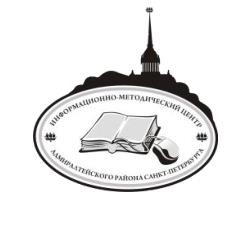 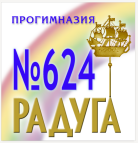 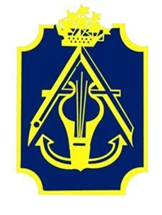 VI ГОРОДСКАЯ НАУЧНО-ПРАКТИЧЕСКАЯ КОНФЕРЕНЦИЯ «ПЕДАГОГИЧЕСКИЕ ИННОВАЦИИ: ТЕОРИЯ И ПРАКТИКА ПРЕЕМСТВЕННОСТИ В РЕАЛИЗАЦИИ ФГОС ДОШКОЛЬНОГО И НАЧАЛЬНОГО ОБЩЕГО ОБРАЗОВАНИЯ».ФОРМИРОВАНИЕ ОСНОВ ФУНКЦИОНАЛЬНОЙ ГРАМОТНОСТИ29 октября 2021 годаСанкт-Петербург ПЛЕНАРНОЕ ЗАСЕДАНИЕ VI НАУЧНО-ПРАКТИЧЕСКОЙ КОНФЕРЕНЦИИ «ПЕДАГОГИЧЕСКИЕ ИННОВАЦИИ: ТЕОРИЯ И ПРАКТИКА ПРЕЕМСТВЕННОСТИ В РЕАЛИЗАЦИИ ФГОС ДОШКОЛЬНОГО И НАЧАЛЬНОГО ОБЩЕГО ОБРАЗОВАНИЯ.ФОРМИРОВАНИЕ ФУНКЦИОНАЛЬНОЙ ГРАМОТНОСТИ»10.30 – 11.30ОТКРЫТИЕ НАУЧНО-ПРАКТИЧЕСКОЙ КОНФЕРЕНЦИИ ПЕДАГОГИЧЕСКИХ РАБОТНИКОВhttps://us02web.zoom.us/j/84078805559?pwd=WEtHK0llaWZmTWtmTnhPUlVqRmlGUT09
Идентификатор конференции: 840 7880 5559   Код доступа: 1
 
При входе указать Имя:   Номер ОУ цифрами, ФИО.
Например:   123, Иванов Иван ИвановичКОЛЛЕГИ, ОБРАЩАЕМ ВАШЕ ВНИМАНИЕ, ЧТО ССЫЛКА НА ПЛЕНАРНОЕ ЗАСЕДАНИЕ, ПЛОЩАДКИ (ИСКЛЮЧЕНИЕ ПЛОЩАДКА №2) И ПОДВЕДЕНИЕ ИТОГОВ – ЕДИНАЯПриветствия:Ивашедкина Ольга Анатольевна – к.п.н., и.о. начальника РОО Адмиралтейского района Санкт-Петербурга Гребенникова Ольга Михайловна – к.п.н., директор ИМЦ Адмиралтейского района Санкт-Петербурга Санкт-ПетербургаАнтоненкова Татьяна Николаевна – директор ГБОУ прогимназия «Радуга» № 624 Адмиралтейского района Санкт-Петербурга, Заслуженный учитель России Пленарные доклады:О формировании функциональной грамотности в начальной школе Бойкина Марина Викторовна –и.о. заведующего кафедрой начального образования Санкт-Петербурга АППОМногогранность понятия «преемственность» уровней дошкольного и начального общего образования Казанникова Анна Вячеславовна – к.п.н., руководитель регионального ресурсного центра ГБОУ прогимназия «Радуга» № 624 Адмиралтейского района Санкт-Петербурга  Дизайн-мышление в дошкольном образовании: способ изменять мир к лучшему Самонова Наталья Вячеславовна – воспитатель ГБДОУ детский сад № 39 Адмиралтейского района Санкт-Петербурга, победитель регионального конкурса педагогических достижений в Санкт-Петербурге, победитель регионального этапа всероссийского конкурса «Воспитатели России", лауреат всероссийского конкурса "Воспитатель года России 2021»ПЛОЩАДКИ11.40 – 13.00ПЛОЩАДКА №1  «ПЕДАГОГИЧЕСКИЕ ПРАКТИКИ ФОРМИРОВАНИЯ И ОЦЕНКИ ФУНКЦИОНАЛЬНОЙ ГРАМОТНОСТИ»  Ссылка на подключение: https://us02web.zoom.us/j/84078805559?pwd=WEtHK0llaWZmTWtmTnhPUlVqRmlGUT09(ссылка та же, что и на пленарном заседании, выбрать сессионный зал 1)Модераторы: Конопатова Нина Константиновна, к. психол. н., заместитель директора по инновационной деятельности ГБУ ДППО ЦПКС ИМЦ Адмиралтейского района Санкт-ПетербургаБуйнова Елена Васильевна, заслуженный учитель РФ, заместитель директора по УВР ГБОУ прогимназии «Радуга» № 624 Адмиралтейского района Санкт-ПетербургаДоклады и выступления: Организация работы по подготовке детей к школе средствами программы «Предшкола нового поколения»Белавина Юлия Юрьевна, учитель начальных классов, ГБОУ средняя школа 235 им. Д.Д. Шостаковича, Адмиралтейский район Санкт-Петербурга «Формирование функциональной грамотности на уроках русского языка и математики в начальной школе»Резанцева Эллада Малик кызы, учитель начальных классов ГБОУ Лицей № 281 Адмиралтейского района Санкт-ПетербургаШевкова Наталья Вячеславовна, учитель начальных классов ГБОУ Лицей № 281 Адмиралтейского района Санкт-Петербурга«Применение альтернативных рабочих тетрадей в начальной школе как средство формирования функциональной грамотности учащихся» Черных Флюра Якубовна, учитель начальных классов ГБОУ СОШ № 232 Адмиралтейского района Санкт-Петербурга  «Цифровые технологии для формирования финансовой грамотности как компонента функциональной грамотности в начальной школе» Конопатова Нина Константиновна, к. психол. н., заместитель директора по инновационной деятельности ГБУ ДППО ЦПКС ИМЦ Адмиралтейского района Санкт-Петербурга, методист, учитель информатики гимназии №278 им. Б.Б. Голицына Адмиралтейского района Санкт-Петербурга, методист и преподаватель курсов повышения квалификации педагогических работников Межрегионального методического центра по финансовой грамотности системы общего и среднего профессионального образования НИУ ВШЭ - Санкт-Петербург«Формирование функциональной грамотности младших школьников в урочной и внеурочной деятельности»Бабарыкова Любовь Донатовна, учитель начальных классов ГБОУ СОШ № 707 Невского района Санкт-ПетербургаДанилова Ирина Васильевна, учитель начальных классов ГБОУ НОШ № 615 Адмиралтейского района Санкт-Петербурга«Возможности междисциплинарного проекта при формировании читательской грамотности младших школьников»Бабарыкова Любовь Донатовна, учитель начальных классов ГБОУ СОШ № 707 Невского района Санкт-ПетербургаПлетнёва Светлана Ивановна, учитель начальных классов ГБОУ СОШ № 255 Адмиралтейского района Санкт-Петербурга«Формирование и оценка функциональной грамотности: педагогические практики»Зиборова Кристина Игоревна, учитель, ГБОУ средняя школа № 255 с углубленным изучением предметов художественно-эстетического цикла Адмиралтейского района Санкт-Петербурга Плетнева Светлана Ивановна, учитель начальных классов, ГБОУ средняя школа № 255 с углубленным изучением предметов художественно-эстетического цикла Адмиралтейского района Санкт-Петербурга ПЛОЩАДКА №2«ПРЕЕМСТВЕННОСТЬ СОПРОВОЖДЕНИЯ УЧАСТНИКОВ ОБРАЗОВАТЕЛЬНЫХ ОТНОШЕНИЙ В УСЛОВИЯХ ДОШКОЛЬНОГО И НАЧАЛЬНОГО ОБРАЗОВАНИЯ»Ссылка на подключение: https://us02web.zoom.us/j/88527577460?pwd=alprVUdpeTFxU2R0ZzJkeG56UlYvUT09Идентификатор конференции: 885 2757 7460 Код доступа: 560707При входе указать: Номер ОУ цифрами / район, ФИО.
Например: 123 / Приморский, Иванов Иван ИвановичМодераторы: Воронич Екатерина Аркадьевна, к.п.н, методист, педагог-психолог ГБУ ДО ЦППС Адмиралтейского района Санкт-Петербурга Кузнецова Надежда Алексеевна, учитель-логопед ГБОУ прогимназии «Радуга» № 624 Адмиралтейского района Санкт-ПетербургаДоклады и выступления:   «Преемственность ДОУ и школы: факторы риска» Воронич Екатерина Аркадьевна, к.п.н., методист ГБУ ДО ЦППС Адмиралтейского района Санкт-Петербурга  «Мониторинг результатов освоения образовательной программы ДОУ как фактор успешного обучения детей с ЗПР в школе» Климентьева Ольга Владимировна, Ананьева Анастасия Николаевна, Ахапкина Екатерина Владимировна, учителя-дефектологи, ГБДОУ детский сад № 33 Адмиралтейского района Санкт-Петербурга«Психолого-педагогическое сопровождение родителей на разных ступенях образования посредством технологии «Kids» Алипова Татьяна Владимировна, педагог-психолог ГБДОУ детский сад № 125 Адмиралтейского района Санкт-Петербурга«Профилактика школьных проблем посредством тренажера «School Kids» Акимова Арина Николаевна, педагог-психолог ГБДОУ детский сад № 104 Адмиралтейского района Санкт-Петербурга«Настольные игры как современный инструмент психолога в детском саду» Алексеева Юлия Николаевна, педагог-психолог ГБДОУ детского сада № 11 Адмиралтейского района Санкт-Петербурга«Роль пространственных функций в формировании предпосылок готовности к школьному обучению у детей дошкольного возраста»Яковлева Елена Валентиновна, учитель-логопед, ГБДОУ детского сада № 30 Адмиралтейского района Санкт-Петербурга «Сопровождение семей с детьми с ОВЗ при переходе с дошкольного на начальный уровень образования»Макаренко Светлана Михайловна, учитель-дефектолог ГБДОУ детский сад №104 комбинированного вида Невского района Санкт-ПетербургаРоманова Александра Валерьевна, заведующий ГБДОУ детский сад №104 комбинированного вида Невского района Санкт-ПетербургаПЛОЩАДКА №3«ЛУЧШИЕ ВОСПИТАТЕЛЬНЫЕ ПРАКТИКИ В ОБЕСПЕЧЕНИИ ПРЕЕМСТВЕННОСТИ ДОШКОЛЬНОГО И НАЧАЛЬНОГО ОБРАЗОВАНИЯ»Ссылка на подключение:  https://us02web.zoom.us/j/84078805559?pwd=WEtHK0llaWZmTWtmTnhPUlVqRmlGUT09(ссылка та же, что и на пленарном заседании, выбрать сессионный зал 3)Модераторы: Новиков Михаил Сергеевич, методист ГБУ ДППО ЦПКС ИМЦ Адмиралтейского района Санкт-ПетербургаЗолина Валентина Владимировна, педагог-организатор ГБОУ прогимназии «Радуга» № 624 Адмиралтейского района Санкт-ПетербургаИванова Евгения Владимировна, педагог-психолог ГБОУ прогимназии «Радуга» №  624 Адмиралтейского района Санкт-ПетербургаДоклады и выступления: «Модель воспитывающей культурной среды «Сад высокой культуры для маленьких и взрослых» Янковская Валентина Михайловна, заведующий, Деркунская Вера Александровна, Ахтырская Юлия Викторовна, старший воспитатель, Кернер Ольга Андреевна, методист ГБДОУ детский сад № 62 Приморского района Санкт-Петербурга«Детский сад как первоначальное звено в работе по ранней профориентации» Волкова Жанна Александровна, методист ГБДОУ детский сад № 16 Адмиралтейского района Санкт-Петербурга«Реализация преемственности дошкольного и начального общего образования в поддержке детской инициативы» Чорная Людмила Станиславовна, методист ГБДОУ детский сад № 123 Адмиралтейского района Санкт-ПетербургаБелова Елена Владимировна, воспитатель ГБДОУ детский сад № 123 Адмиралтейского района Санкт-Петербурга «Возрождение культуры семейных досуговых мероприятий и вовлечение родителей учащихся дошкольного возраста в воспитательную деятельность ОУ» Климова Надежда Викторовна, заведующая отделом, педагог дополнительного образования, Фурман Лариса Станиславовна, педагог-организатор, педагог дополнительного образования, Шевченко Елена Александровна, педагог дополнительного образования ГБУДО ДТ «У Вознесенского моста» Адмиралтейского района Санкт-Петербурга«Содействие благоприятному течению адаптации первоклассников к школьному обучению посредством проектной деятельности»Пуховская Наталия Владимировна, методист ГБОУ СОШ 306 Адмиралтейского района Санкт-Петербурга«Познавательно-исследовательская деятельность: от малыша до академика»Фёдорова Екатерина Алексеевна, воспитатель, ГБДОУ детский сад №12 Адмиралтейского района Санкт-ПетербургаПрезентация «Цифровое культурно—образовательное пространство гимназии (модели воспитательных практик)» Смирнова Жанна Эдуардовна, заместитель директора по УВР ГБОУ гимназия №  278 Адмиралтейского района Санкт-ПетербургаПЛОЩАДКА №4«ПЕДАГОГИЧЕСКИЕ ИННОВАЦИИ В СИСТЕМЕ ДОПОЛНИТЕЛЬНОГО ОБРАЗОВАНИЯ В УСЛОВИЯХ ДЕТСКОГО САДА И НАЧАЛЬНОЙ ШКОЛЫ»Ссылка на подключение:  https://us02web.zoom.us/j/84078805559?pwd=WEtHK0llaWZmTWtmTnhPUlVqRmlGUT09(ссылка та же, что и на пленарном заседании, выбрать сессионный зал 4)Модераторы: Кошелева Надежда Васильевна, методист ГБУ ДО Дворца творчества «У Вознесенского моста» Адмиралтейского района Санкт-ПетербургаСтаровойтова Елена Николаевна, к.культурологии, методист, педагог дополнительного образования ГБОУ прогимназии «Радуга» № 624 Адмиралтейского района Санкт-ПетербургаДоклады и выступления:  ««Cheeky's games. Английский для дошкольников». Знакомство детей старшего дошкольного возраста с английским языком посредством игровой технологии» Капитонова Виктория Александровна, старший воспитатель, педагог дополнительного образования ГБДОУ детский сад № 11 Пушкинского района Санкт-Петербурга«Авторское методическое обеспечение программы «От звука к слову»Познякова Юлия Валентиновна, учитель-логопед ГБДОУ детский сад № 22 Приморского района Санкт-Петербурга«Особенности методического обеспечения для развития эмоционального интеллекта детей в программе дополнительного образования для дошкольников (из опыта реализации программы «Волшебная комната»)»Фуфлыгина Ксения Александровна, педагог-психолог, педагог дополнительного образования ГБДОУ детский сад № 25 Приморского района Санкт-Петербурга, «Звук-слово-ритм-движение-речь»Конькова Ольга Владимировна, учитель-дефектолог, педагог дополнительного образования ГБДОУ детский сад № 123 Невского района Санкт-ПетербургаПрудникова Елена Валериевна, музыкальный руководитель, педагог дополнительного образования ГБДОУ детский сад № 123 Невского района Санкт-Петербурга«Мнеморациотехника, как инструмент интеллектуального развития дошкольника»Щекина Лидия Владимировна, воспитатель, педагог дополнительного образования ГБДОУ детский сад № 84 Приморского района Санкт-Петербурга«Тематические физкультурные досуги по профилактике дорожно-транспортного травматизма и пропаганде правил дорожного движения»Сивцова Антонина Михайловна, инструктор по физической культуре, ГБДОУ детский сад №11 Адмиралтейского района Санкт-ПетербургаПОДВЕДЕНИЕ ИТОГОВ КОНФЕРЕНЦИИ13.00 – 13.30Ссылка на подключение: https://us02web.zoom.us/j/84078805559?pwd=WEtHK0llaWZmTWtmTnhPUlVqRmlGUT09(ссылка та же, что и на пленарном заседании)Все педагоги, материалы которых приняты для публикации в официальном электронном издании, могут получить диск с записью сборника, начиная с 08.11.2021, предварительно связавшись со Старовойтовой Еленой Николаевной по телефонам: + 7 921-786-84-56 и/или 251-30-81